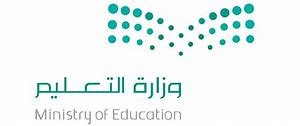 بسم الله الرحمن  الرحيم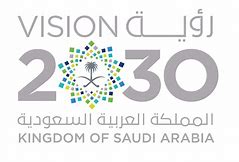                                         اختبار مادة .          الفصل الدراسي الأول الدور الاول((ستظل شامخا يا وطني))      معلمة المادة / ……………………                                       قائدة المدرسة /……………..               رقم السؤالالدرجــــــــــةالدرجــــــــــةتوقيعالمصححةتوقيعالمراجعةتوقيع المدققةرقم السؤالرقمــــــاًكـتـابـــةتوقيعالمصححةتوقيعالمراجعةتوقيع المدققةالسؤال الأولالسؤال الثانيالسؤال الثالثالسؤال الرابعالدرجةالمستحقةرقماًالدرجةالمستحقةكتابة